RIO AMERICANO BAND ProgramHANDBOOK 2015–2016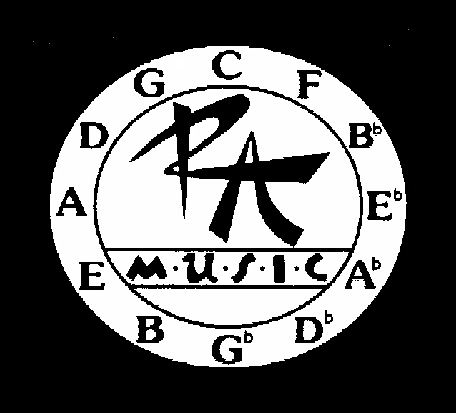       www.rioband.netGreat Kids High Expectations World Class MusicWelcome to the world renowned Rio Americano High School Band Program. Rio Band has a long history of fantastic music, pride, and top-notch education. That tradition will be furthered this year, as we begin the process of constructing a brand new, state-of-the-art performance and classroom facility for music. We are very excited about the challenges and adventures that await all of us.-Our Directors-Josh Murray has been a tireless band teacher and musical mentor at Rio since 1998. Mr. Murray grew up in New York City and attended the New School for Jazz and Contemporary Music, learning from Reggie Workman, Jimmy Cobb, Ira Gitler, Kenny Werner, and Joanne Brackeen, among others.  Mr. Murray's performing credits include shows with Phil Woods, Jimmy Smith, Peter Erskine, Bobby Shew, Gary Foster, Wycliffe Gordon, the Jim Widner Big Band, and the Drifters.  He is a member of the Sacramento Jazz Orchestra and The New Originals. Mr. Murray has a Bachelor's Degree in History from UC Davis and a Masters in Education from Chapman University. 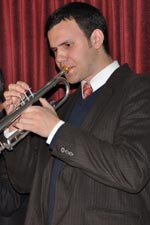 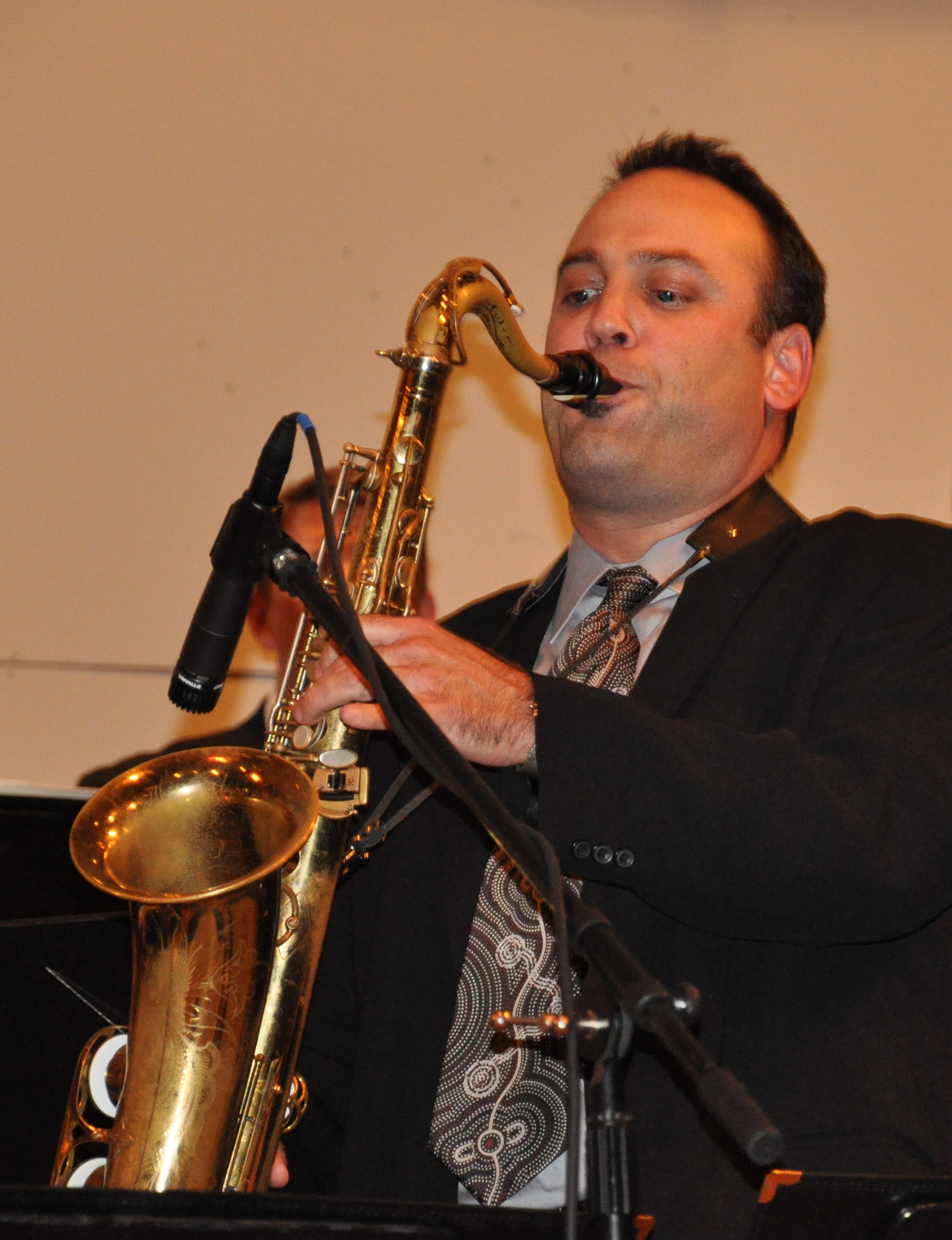 Max Kiesner, a native of Green Bay, Wisconsin, had his first exposure to the Rio Band program when his high school shared the same stage at the 2001 Essentially Ellington jazz competition in New York City. Mr. Kiesner went on to pursue his studies in Jazz and Music Education at Northern Illinois University, home of Professor Ronald Carter.  At NIU, he toured and performed with Bobby Shew, Byron Stripling, Claudio Roditi, Eddie Henderson, Allen Vizzutti, Donald Harrison, Rodney Whitaker, Red Halloway, Conrad Herwig, Russell Gunn, and Charles McPherson. He is a member of the Sacramento Jazz Orchestra.From the Directors, Josh Murray and Max KiesnerPHILOSOPHY OF RIO BANDThe goals of Rio Band are to provide the finest possible musical education in an atmosphere that promotes character and excellence from all of our students. This is done in a positive and creative atmosphere that focuses on independent thought, self esteem, maturity, creativity, respect, leadership, teamwork, work ethic and personal responsibility. Music is the means to the end of creating successful, creative and happy adults.While we will participate in some competitions, winning will never be a goal for us. We strive to approach every rehearsal and performance with professionalism, and to play all styles of music with a deep respect for history and culture. As a result of these efforts, we tend to win awards. Either way, we are equally proud of our kids.Virtually every instrumental music program begins with Concert Band- a large ensemble.  From there, if the number of students supports it, the school administration can offer other smaller classes, other levels, or other kinds of bands. In our case, we've been fortunate to add four Jazz Bands, other levels of Concert Band, and our one-of-a-kind Small Ensemble class.It is important to remember that all the decisions we make regarding policies are done for the good of the students and the overall good of the program. Implementation is done only after careful scrutiny and with virtual certainty that the change is for the better.  Feel free to contact us with any questions. Rio Americano Band Room   971-7512Josh Murray, (Cell) (916) 396-3453         email: jomurray@sanjuan.eduMax Kiesner, (Cell) (916) 541-0982         email: maxwell.kiesner@sanjuan.eduDirector cell numbers are for emergency use only and not for general distribution2015/16 Rio Band CalendarTentative and partial…Tues, 8/25- 	RABB Meetings. 6pm Board, 7:15 General. Band Room	(Parents)Fri, 9/4-		Football vs Rosemont @ Del Campo			(Pep Band- Everyone)Fri, 9/11-	Football vs El Dorado @ Del Campo			(Pep Band- Everyone)Wed, 9/30- 	Small Ensemble Night					(Small Ensemble)Tues, 10/6-	Pops Concert						(HCB, ACB, ICB)Thurs, 10/15-	AM Jazz Concert						(AM)Fri, 10/16-	Homecoming Game vs Christian Bro’s @ Del Campo	(Pep Band- Everyone)Fri, 10/30-	Football vs Mira Loma @ Del Campo			(Pep Band- Everyone)Wed, 11/4- 	Parent Information Night					(AM)Fri, 11/6- 	Playathon!						(Everyone!)	Wed, 11/18- 	Small Ensemble Night					(Small Ensemble)Sat, 12/12- 	CSUS Jazz Festival (tentative)				(WS, AM, PM, FM)Tues, 1/12- 	RABB meetings. 6pm Board, 7:15 General. Band Room	(Parents)Wed, 1/13- 	Small Ensemble Night				      	(Small Ensemble)Thurs, 1/21- 	Kiwanis Jazz Festival				      	(All Jazz Bands)Sat, 1/23- 	Folsom Jazz Festival					(AM, PM, FM)Tues, 2/9- 	Winter Concert					         	(HCB, ACB, ICB)Wed, 2/10- 	Small Ensemble Nt					(Small Ensemble)Sat, 2/13- 	CSUS Trad Jazz Festival				        	(Trad Combos)Sat, 2/27-	Woodcreek Jazz Festival					(Combos?)Sat, 3/5- 	Dinner Dance						(All Jazz Bands)Tues, 3/15- 	Chamber Music Concert					(HCB)March		Santa Cruz Jazz Festival					(PM,FM)Fri-Sun, 3/8-10	Monterey Next Generation Festival          		              (AM, pending acceptance)Wed, 4/13- 	Open House						(Jam Session, All invited)Wed, 4/27- 	Small Ensemble Nt					(Small Ensemble)Fri, 4/29- 	Spring Concert	(tentative)				(Everyone!)May 		Essentially Ellington Festival, NYC	    	              		(AM, pending acceptance)Wed, 6/1- 	Graduation						(HCB, AM)Expectations, Policies and RequirementsHow to be successful in Rio BandWork HardAlways be on timeTreat others with kindnessRemain open to new musical styles and experiencesBe respectful and encouraging of differencesStay positive and humbleExpect excellence, from yourself and othersAttendance  PolicyA musical group’s success and cohesion depends upon the full participation of all of its members. Tardies and absences have a negative impact on everyone in a group, and should be avoided whenever possible. Students are expected to be on time every day and to have all absences excused, by a parent or guardian, through the main office. Due to the unique, participatory nature of band classes, missing or being unprepared for rehearsals without prior approval of the Director will affect the academic AND citizenship grades, and could cause students to sit out a performance.Students will receive a FAILING academic grade on the next progress report or report card for missing a concert without prior notification of (and consent of) the Director. If you run into a problem on the day of a concert, you are expected to contact the Director as soon as is possible.Grading  Hard work and a positive attitude are necessary for musical and academic success in Band. Punctuality, cooperation, positivity and reliability are essential components of the curriculum in Rio Band. Due to the unique and collaborative nature of band classes, our grading system is a bit different than most other classes. Your academic grade is compiled from two equal parts:Quantitative measures, such as scale tests, theory and ear-training, part-playing, etc.Qualitative measures, such as attitude, cooperation, punctuality, attendance, and teamwork. In other words, do the things that are expected of all students, and you already have an 'A' for half of your grade!Behavioral ExpectationsRio Band has a hard-earned and well-deserved reputation for musical excellence and exemplary behavior. All Rio Band students are expected to behave in a way that will further that tradition, in band classes, all other classes, and beyond. In addition to Rio Americano and SJUSD rules and policies, the following Rio Band policies will govern behavior and consequences for students at all times while representing Rio Band, Rio Americano Band Boosters OR Rio Americano High School. This includes any time a student is on the Rio campus or at any Rio event (band or non-band, on- or off-campus), for any reason.Prohibited behavior includes, but is not limited to:Violence, threatening, bullying or sexual harassment. This applies to direct interactions, as well as those on-line.Drug, alcohol or other illegal substance use OR possessionTheft or vandalismAbuse of instrumentsLeaving campus or established (verbally or in writing) boundaries without explicit Director authorization at any time during any band classes or eventsAny inappropriate posts or on-line activity on any Rio- related web page, or while representing yourself as a Rio studentInappropriate, foul, sexually explicit or bigoted languageAny violations of the above guidelines, or any school suspension, may result in one or more of the following consequences:Parent conferenceReferral to school administration Class suspension: administrative or in-houseLoss of performance privilegesLoss of rehearsal privileges (alternate assignment given)Demotion from band placement or chairingLoss of travel privilegesRecommendation for removal from one or more band classesRecommendation for removal from the band programConsequences implemented will depend on the severity of the infraction.TRAVELRio bands travel for performances locally, regionally, nationally and internationally. These trips are a privilege, based on hard work, talent and character. Any students with behavioral issues will not be allowed to travel with Rio Band, and refunds for payments made may not be available. Financial assistance and scholarships are available for most travel opportunities. Recipients must be in good standing, academically and behaviorally to receive assistance. See the Directors for information or an application. Please be aware that scholarship awards come from RABB’s general fund, and are awarded on the basis of need. To provide some financial assistance for international travel, students are able to bank 50% of the money they raise for Playathon in the year of travel, as well as the year prior to travel. RABB will keep track of each student’s account. This money can be used only toward the final payment for international travel, and is not transferrable to other students, including family members. Our international travel, which tends to occur every two years, is not under the auspices of, or sponsored by San Juan Unified School District. RABB is the sponsoring organization for these trips. Students in (or eligible for) Honors Concert Band and AM Jazz Ensemble are eligible to travel internationally, at the discretion of the Directors. We run a very tight ship during our travel, and all of our students are expected to be cooperative, on time, and positive at all times. Failure to abide by stated or written guidelines may result in the student being excluded from selected activities, and in extreme cases, being sent home at parent expense, with no refund. Past travel has brought us across California, as well as to New York City, Japan, China, Australia, Argentina, Spain and Italy. Rio Band explores the world!CONCERT BANDOur Concert Bands are the heart of the Rio Band Program. All band students participate in Concert Band for at least two years, and these groups are where most of our theory and ear training are taught. Additionally, the large group setting of Concert Bands is ideal for creating band bonding and the spirit of family for which Rio Band is known. New Students to Concert BandVirtually all new students to the Rio Band program will be enrolled in 3rd period band. During the first weeks of school, these students will audition for placement into either Advanced Concert Band or Intermediate Concert Band.  The audition may consist of scales, a prepared piece, and sight reading.Students will be placed into the group in which they will be most successful, without regard to past placement or current grade level. Once placed, students may re-audition at the Directors’ discretion. This is usually done at the semester.  Returning Students in Concert BandAll students returning to the program will have been auditioned the previous spring to determine their preliminary placement for the current year. They are assigned to the band that most appropriately fits their ability and need (i.e., Intermediate Band, Advanced Concert Band, or Honors Concert Band), without consideration of grade level. During the first week of school, students will be chaired based on their performance in sight reading, an assigned excerpt, and scales. Once placed, students may re-audition at the Director’s discretion, but this is usually done at the semester.Concert Band CurriculumIntermediate Concert Band (ICB)Grade 1-3 literatureScales in 2-3 keys- Chromatic, Major, Minor (Natural, Harmonic, Melodic), Modes, etc.Ear training- rhythmic, melodic and interval dictationTheory- Scales and key signatures, intervals, relative and parallel modes, transpositionPerformances- Pep Band, Pops Concert, Playathon, Winter Concert, Spring ConcertAdvanced Concert Band (ACB)Same as ICB, plus: Grade 2-4 literatureSelected scales in all 12 keys, additional ear training and theory Honors Concert Band (HCB)Same as ICB and ACB, plus: Grade 3-6 literatureAll scales in all 12 keysComposition, counterpoint, harmonic analysis, chord progressions , Piano proficiencyCommunity service AND service to Rio BandAdditional performances- Chamber Groups night, Graduation, others as announcedJAZZ ENSEMBLEJazz Ensemble PrerequisiteStudents must be concurrently enrolled in a Concert Band or Small Ensemble (if eligible) to participate in a Jazz Band. There are many reasons for this rule-- In order to have small jazz band classes, we must offset the numbers with large concert band classes.- Essential theory and ear training concepts are only taught in concert bands.- Concert bands are the heart of Rio Band. Everyone’s presence is essential.   New Students to Jazz Band- Virtually all new Jazz students will be enrolled in 2nd period Jazz where, after a brief orientation period, they will be auditioned for placement in either FM Jazz Ensemble or Jazz Workshop. The audition may consist of sight reading, scales, improvisation, a prepared piece, and other skills. Returning Students to Jazz Band- Returning jazz students will audition in the spring to determine their preliminary placement for the fall, and they will be placed in either 0 or 2nd period jazz. Some shifting may occur in the fall due to specific band needs and changing student abilities. Auditions may include any or all of the following: an assigned excerpt, a “call and response” exercise, sight reading and improvisation. Drummers are required to play swing, bebop, bossa, samba and other styles as requested. Students placed in zero period jazz will audition during the first week of school and then be placed into either the AM or PM Jazz Ensemble. Re-auditions may occur at the semester or at the discretion of the directors.Jazz Ensemble CurriculumJazz Workshop (JWS)- 2nd periodOpen to all Rio Band students, with Director approvalSoloing and Improvisation, Sight Reading, Jazz Styles and phrasing, Jazz historyAural skills and transcription, Theory and Harmony, Ensemble rehearsal and arrangingLocal travel may be requiredFM Jazz Ensemble (FM)- 2nd periodSame as Jazz Workshop, plus: Grade 1-3 literatureRegional travel may be requiredPM Jazz Ensemble (PM)- 0 periodOpen to 10th-12th grade returning  students, pending audition and Director approvalSame as JWS and FM, plus: Grade 2-5 literatureAM Jazz Ensemble (AM)- 0 periodSame as JWS, FM, PM, plus: Grade 2-6 literatureNational travel may be requiredSMALL ENSEMBLEThis one-of-a-kind course is for the advanced student who is interested in working independently or in small groups on selected music projects. Students may build a combo or small ensemble of any style or instrumentation. They may work on composition or arranging. They may woodshed on a special presentation. They may develop a second or third instrument. The possibilities are limited only by one’s musical imagination. There are numerous ‘Smamble Nights’ throughout the year, where the students show off their creativity and hard work. See the calendar for dates.Who is eligible?Sophomores, Juniors and Seniors who are taking a Concert band class or have already completed Honors Concert Band are eligible for Small Ensemble, with approval of the instructor. This class tends to cater to the more experienced musician but there is no limit. One simply creates a contract/course of study to be approved by the staff.  Small Ensemble is designed only to be a second band class for students.Expectations/ Requirements:Small Ensemble students are expected to work on musical projects every class period, and will have numerous projects in development at all times, so that there is always something to work on. It is the responsibility of each student to design their own musical path, and to work creatively and collaboratively to stretch his or her abilities and knowledge.Small Ensemble is a student-centered class, and members will be working independently, without direct supervision from the instructor. As a result, they must be self-motivated, responsible, trustworthy and mature. Students failing to work consistently and seriously, who leave campus or stated boundaries during class or who engage in behavior displaying a lack of responsibility or maturity may be recommended for removal from the class, and egregious instances may result in recommendation for removal from the band program entirely. See Rio Band behavioral guidelines for further information.PEP BANDThe Rio Americano Pep Band provides an opportunity for ALL members of the band program to perform fun, exciting music while supporting the school community and athletic events. Pep Band will perform at selected home games for Varsity Football, Varsity Boys & Girls Basketball, special athletic events and all school rallies. All band students will perform at football games, and 50% of band members will perform at each scheduled basketball game. The calendar is listed in this directory. Please plan accordingly. Pep Band members should wear a ‘Rio Americano’ shirt to each event; a green/gold colored shirt is an acceptable substitute (school colors).Behavioral Expectations:  - Represent RIO BAND with pride, provide positive support and have fun- Snack and Bathroom breaks are available. See the directors before leaving the group- Be responsible for all of the music; memorize or bring sheet music- No music during play- All students are expected to help with set up and tear down of equipmentAttendance Policy:  - All scheduled events are required performances- A substitute is required for absences and must be approved by the directors - Arrive 1 hour before each event for setup and roll call - Plan to stay for the full duration of the event, including tear-downCombos and GigsCombos are student-organized and student-run groups. There is no limit to the number of combos at Rio. Some combos will perform at selected jazz festivals, and some will be hired out for paying or charity gigs in the community. Clients frequently call us for small groups to play music for an event. 25% of the money goes to RABB and the rest is divided among the players. To become a certified combo eligible for gigs, the students need to develop appropriate repertoire and demonstrate professionalism in handling organizational details regarding the client and the gig. Gigs are distributed at the discretion of the Directors. Here are important guidelines for playing a student gig:Before the gig:1. Always return phone messages or emails within 24 hours. 2. Don’t make promises you can’t keep. If you aren’t sure about any part of the gig (time, date, personnel), let the client know that you will find out more information and get back to them quickly. Then do so. Do not procrastinate.3. Agree on date, times, fee, and specific needs of the client beforehand.3. Get firm commitments from sidepeople (players other than the leader). 4. Use and maintain a personal calendar. Time management is an essential skill.5. Once you have accepted a gig (as leader or sideperson), you are responsible for it! If you are unable to play the gig, you must find a suitable replacement (someone who is as good or better than you). If necessary, you may need to pay someone to cover for you.  Have contact information for other players on the gig, in case of emergency.At the gig:1. Always arrive early. Figure out the time it will take to be ready to play, then add 15-30 minutes. You don’t want to be rushed. It will affect your playing. NEVER be late!2. Dress appropriately for the gig. Your audience judges you by your appearance.3. Always be over-prepared. Bring anything you might need (mic & cord, music stand, stand light, amp, fake books), and extras of your staples (reeds, oil, strings, cords, etc.) 4. Set up quietly. Don’t play unless you must. No practicing.5. Play tunes that you know, and are comfortable with. Keep solos brief. 6. Keep the time between tunes to a minimum. Try to call two or three tunes at once, or call the next one when a tune is winding down. Don’t argue on stage, ever.7. Watch your volume. Most bands are too loud for the gig.8. Be accommodating and gracious at all times. After the gig:1. Pack up quickly, and thank the client for hiring you.2. All checks should be made out to RABB. Fill out the gig reimbursement form, and submit it, along with the check, to the RABB treasurer for disbursement. Helpful InformationChairing and Placement- Our goal is to place every student in the band which will best serve them, while preserving the necessary instrumentation of each group. Chairing and placement are 100% the decisions of the DirectorsThings that affect placement and chairing- Sight-reading, theory, scales, improvisation (in jazz), attitude, punctuality and cooperation.Things that do NOT affect placement and chairing- previous placement or chairing, private teacher recommendations, grade level (except freshmen), parental involvement in or donations to RABB, parental pressure, or ANYTHING else not mentioned above.Assistant Directors- These student leaders are elected by the band members to represent them, occasionally conduct them, and assist the band directors with a variety of activities and responsibilities. It is an important leadership role and liaison for all band news, decisions, and communications.Awards- At the Spring Concert each year, we hand out awards. These awards are voted on by the members of each band, and approved by the Directors. Within each band, individual students are recognized as:Most Improved, Esprit de Corps (most spirited), Hardest Working and MVPSelected seniors are recognized with established national awards:James Brown Award (excellence in Pop music)Patrick S. Gilmore Award (most versatile, omnipresent)Louis Armstrong Award (excellence in jazz)John Philip Sousa Award (excellence in concert music, leadership)Additionally, The Directors’ Award recognizes the student(s), of any grade who has made the greatest overall contribution to Rio Band.Senior Award and Directors’ Award recipients are included on perpetual plaques in the band room, and become part of the permanent history of Rio Band. Band Room Hours- The Band Room (M-1/M-2) is usually open from 6:35 AM to 4:00 PM (3pm on Thursdays) and is generally accessible for your needs. There is an “open door” policy regarding office hours, so “drop-ins” are frequent and welcome. Students are expected to be responsible at all times and to care for the Band Room as well as its contents. Dress Code- To ensure that the band has a professional appearance, please observe the dress code classifications for performances, as follows:“Black and White”	Black bottoms (slacks or skirts), white tops, ties for the guys, black dress shoes.  Vests, sweaters, and/or jackets are optional.“Nice”	Slacks, shirt with collar and tie for guys; dresses, skirts or slacks with blouses.  Dress shoes.Rental Instruments A limited number and variety of school instruments are available, free of charge, to students in need. An Instrument Rental Agreement form must be completed and returned before beginning use. After use, the instruments are to be returned, thoroughly cleaned and repaired, with the cases free of personal items. Please review proper care instructions for your instrument and/or have it handled by a professional.  All repairs and cleaning costs are to be assumed by the individual in possession of the instrument. An encumbrance will be placed on the student account for the estimated value of lost, stolen or unreturned instruments.Lockers- Instrument lockers and/or spaces in the instrument storage room are provided for all members of Rio Band. Students are responsible for supplying their own padlocks.  These lockers are for instrument storage only. Students determined to be using lockers for inappropriate storage will be denied locker privileges, and subject to further disciplinary action as outlined in the behavioral expectations in this Handbook and/or school and district policy. At the end of use, these spaces shall be cleaned and the locks removed. Damaged lockers should be brought to the attention of the Directors.Online Communication and Activity- Student run groups and forums on social media websites are useful for communicating information regarding band events and bonding activities. The activity within these groups must adhere to the behavioral policies explained in this handbook. Students will be held accountable for any activity deemed inappropriate by these or any other school guidelines. The Directors are not responsible for the content of these forums.  Percussionists’ Equipment- Just as wind players have equipment and accessories associated with their instruments, percussionists are required to have their own tools for performance in band. Each percussionist should have his/her own sticks, brushes (if in jazz), yarn mallets, plastic mallets, and timpani mallets. These items are available at most music stores.  Shared instruments provided by RIO BAND must be stored and cared for by the members of the percussion section. Any damaged or broken instruments should be brought to the attention of the Directors for repair or replacement.Photos of Students/Opt Out Requests- Unless notified in writing of an objection by a parent, legal guardian, or student of age 18, photographs and videos of students and/or names may be posted in school and RABB produced materials. Please be aware that opt-out requests are valid for the current school year and must be renewed at the start of the next school year.Scholarships- No student’s education in Rio Band should be hampered by financial constraints. If any of the expenses of daily participation in Rio Band prove to be a hardship, contact a Director, and RABB will do what we can to help out. RABB also has limited need-based financial aid available for travel assistance.Sheet Music- Sheet music distributed in each class is the property of Rio Band.  Use the disposable music folders to keep your music clean and neat; please keep school music in these folders only.  Students will return all sheet music to the directors during in-class collection days. Replacement of lost or damaged sheet music will be the financial responsibility of the student.String Bass- Upright Basses will be provided for students’ in-school use. Each individual is responsible for having his/her own bow, proper daily storage, cleaning wood surfaces, swabbing and detuning strings before long-term storage. Transportation to Performances- Transportation for HCB is provided to and from Graduation.  Families are responsible for transportation to all other events.  Please refer to Permission Slips section.Website- On-line Rio Band information: EVERYTHING you want or need to know, including the RABB Handbook, RABB bylaws... PLUS recordings, photos and fun, interesting stuff!  Check it out: rioband.netPLAYATHON!This year’s Playathon will begin at 7 AM on November 6th and continue until 12:00 AM on November 7th. It will take place in the Rio Cafeteria.  Playathon is a Rio Band tradition dating to 1981. It is our main fundraiser, a concert featuring all of our groups and a major community event. We perform for the public and reach out to our feeder elementary and middle schools. The money we raise buys music, instruments, supplies, provides travel opportunities, and generally allows the Rio Band to continue as a first-rate program. Basically, it’s a blast for all!Pledge Parties are voluntary, organized fundraising activities for students to promote the Band Program, publicize Playathon and canvas local neighborhoods for donations.   All students are strongly encouraged to participate in pledge parties to help raise funds for the general program. New students are grouped with those who have participated in past years. Donations received during Pledge Parties are credited equally among all participants. Several Pledge Party dates offer flexibility to students, so that most students will be able to fit a date into their schedules.Playathon is a musical marathon in which all Rio Band students participate. Playathon is open to the entire school body and the community. Our groups perform for their peers and Rio Staff members during the school day. Feeder elementary and middle school band students are invited to play along with the Rio bands in the afternoon. Parents are encouraged to attend the evening concert, featuring all of Rio’s concert and jazz bands, and the late night dance with live student bands is always popular. Food is provided for band students, and parent chaperones supervise the students throughout the entire Playathon. A security guard is on campus during the dance. Specific themes and activities are developed year-to-year so that every year’s event is unique.Students and parent volunteers are needed to chair the committees which make Playathon happen. Committee chair positions include decorations, pledge nights, chaperones, cleanup, badges, finance/check-in, snacks, publicity, lunch, dinner, dance pizza, and Playathon program. The goal for parent chairs/volunteers is to assist, advise, and support the efforts of the student chairs/volunteers. Volunteer families also are needed as host families for pledge parties.Attendance is mandatory for all band students. Playathon is an important bonding experience for the students, and a major concert.  If a student has to be away for any amount of time, please notify the directors at least one week in  advance (preferably MUCH earlier) and bring a note from home stating the reason for and times of absence so we know where everyone is at all times.DINNER DANCEThe Rio/Arden Dinner Dance provides the opportunity to dine and dance to some of the best sounds in Sacramento. Arden’s Jazz Band, Rio’s Jazz Ensembles, and Combo groups from both schools play their hearts out for the enjoyment of all in attendance. Through the generous donations of local music stores, other businesses and the community at large, we are able to obtain quality items for a raffle and a silent auction. ALL PROCEEDS RAISED FROM THIS EVENT BENEFIT ALL BAND PROGRAMS AT BOTH SCHOOLS. ALL band students benefit, and all attendees—concert, jazz, and non-band—have a marvelous time.    The Dinner Dance is made possible by the involvement of parents, the support of the band directors, and the outstanding musical ability of the band members. Many committees are formed to plan and organize this grand affair:  Raffle, Decorations, Publicity, Adult Food, Student Food, Adult Beverage, Chaperones, and Clean-up.  Anyone who has attended the Dinner Dance in the past can tell you what a magnificent event this has become. All band families are encouraged to participate, and the community at large is invited to attend.